Colegio Nuestra Señora de PompeyaAsignatura: Matemática diferenciadaProfesora: Valeria Farías PiñaCurso: 4° Medio Unidad 2: Funciones polinomialesSuma y resta de polinomiosAprendizaje esperado de la unidad:Conocen los polinomios de una variable, los distinguen de otras expresiones algebraicas y reconocen su grado. Relacionan las propiedades de la adición y multiplicación de polinomios con coeficientes enteros con las de la adición y multiplicación de los números enteros.Instrucciones:La actividad se desarrolla en el cuaderno y será revisada con posterioridad.Puedes guiarte con los contenidos y ejemplos dados.En palabras simples un polinomio de variable  es una expresión que combina términos que poseen la variable x con un exponente, mediante sumas o restas.Tenemos en general el  polinomio    con  números reales, siendo  diferente de cero.Este polinomio es de grado   (mayor exponente de la ) y el coeficiente principal es igual a  (valor numérico del término asociado al grado)Se entenderá mejor en ejemplos.  Determina el grado y coeficiente principal de los siguientes polinomios.1) 			2) 		3) 4) 			5) 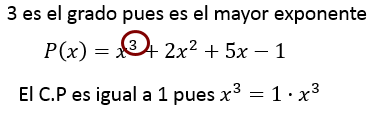 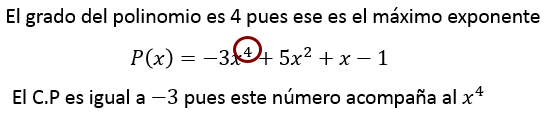 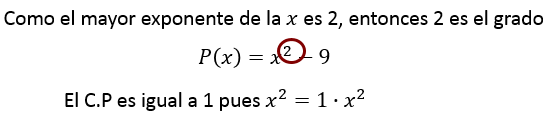 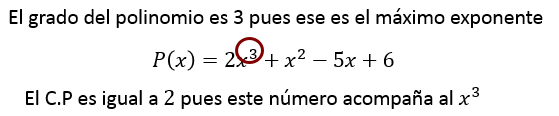 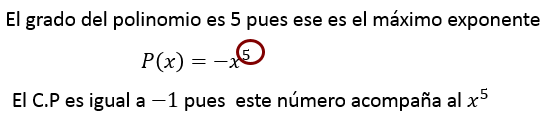 Observaciones: Un polinomio de grado 1 es aquel que tiene como mayor exponente en la x el número 1. Recordar que si el exponente no aparece, este es igual a 1, es decir, Si el polinomio es sólo un número que no tiene la letra x, entonces su grado es igual a cero.Para sumar o restar polinomios debemos agrupar los términos que son semejantes (es decir, que tenga la letra  con el mismo exponente) y resolver.Ejemplos: Considera los siguientes polinomiosCalcula 1) 	2) 	3) 	4) 	5) 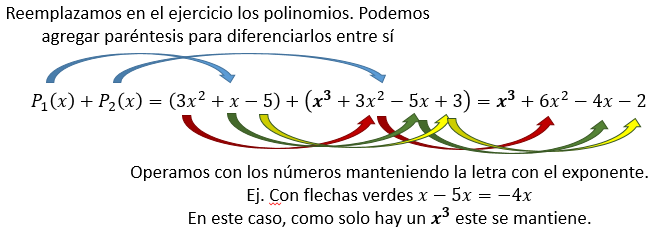 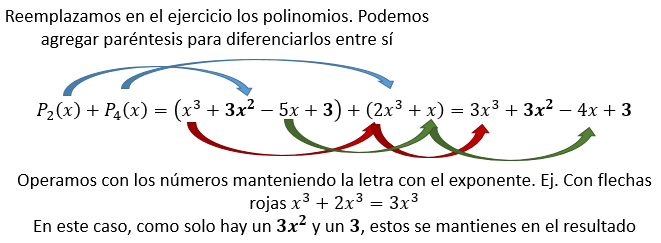 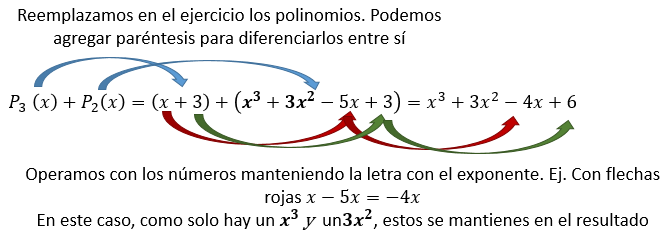 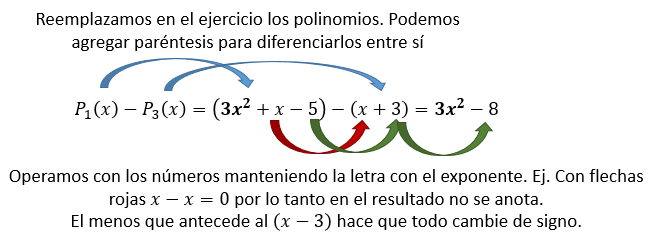 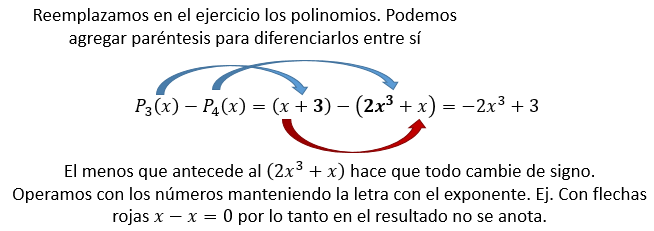 Se extiende la operatoria para tres o más polinomios realizando el procedimiento anterior en más de una ocasión.EjerciciosConsidera los siguientes polinomios para los ejercicios 1 y 2 Determina el grado y coeficiente principal de cada uno de los polinomios Resuelve los siguientes ejercicios reduciendo al máximo posibleContenidos a evaluarAprendizajes esperados / objetivos de aprendizaje a evaluarPolinomios Operatoria con polinomiosReconoce grado y coeficiente principal de un polinomioSuma y resta polinomios 